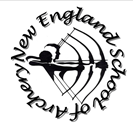 NEW ENGLAND SCHOOL OF ARCHERY & SUPPLIES LLCPO Box 3513, Concord NH, 03303(603) 317-5413         Lucy@nearchery.comDear Archery Instructor Program Participant:    I am pleased that you will be joining me for the Archery Instructor training at Wyonegonic Camps.  The course will be Tuesday June 14th 9:00AM – Wednesday June 15th 12:00PM.Archery is an easy sport to teach and can be fun for the campers. It is very important that you leave the Instructor’s Program with a key word and that word is “Safety”.   Experience with archery is not required. If you have experience in archery, indicate that in the student information sheets.  The bow and arrow can be very dangerous. If you pass the course, you will be responsible for monitoring children and helping them to understand safety at all times. Your behavior will indicate to me, whether or not you can handle this important responsibility.   Cell phones: Leave them in your car or in your cabin. If you want to take pictures bring a camera and also bring a watch.  Cell phones are addictive and can cause distractions while you are teaching. I will have a cell phone on the range that will be used as a tool for videotaping, form analyses and taking pictures.   Requirements to Pass: Skills Test, Written Exam. Have an outstanding attitude as it is an intense and fast paced class.Items you might want to bring: Clip board, note pad, pencil, bug repellant, lawn chair, and warm clothing, as it can get cool this time of year or be very hot.I look forward to working with you.  If you have any questions beforehand, feel free to contact me at: lucy@nearchery.com or (603) 674-2845.Sincerely,Lucy A MorrisLevel 4 Archery CoachNew England School of Archery & Supplies LLCwww.TheFlyingArcher.comwww.nearchery.comCoast Guard VeteranDream Believe AchieveP.S.  Check out our blog with cool teaching tips.  www.TheFlyingArcher.com